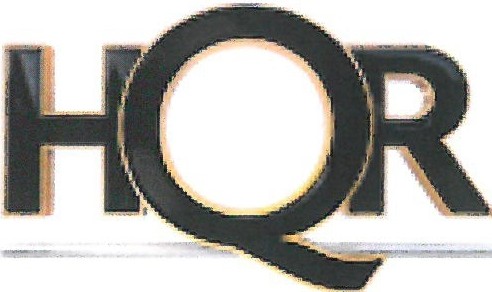 HQR London Summer Ball2019 Brochure - Advert Booking FormSigned: ____________________	on behalf of: ________________________________Please return your completed form to:  Kelly.Gower@HQRLondon.co.ukBooking DetailsBooking DetailsBooking DetailsBooking DetailsPLEASE NOTE: Total advertising space for the evening brochure is limited to a maximum of:6 No A5 adverts (£500 per advert)8 No A6 adverts (£250 per advert)Advertising space is allocated on a first come, first served basis.  Should space be available, your reservation of space will be confirmed by the issue of an invoice for your selected size, payable within 7 days.PLEASE NOTE: Total advertising space for the evening brochure is limited to a maximum of:6 No A5 adverts (£500 per advert)8 No A6 adverts (£250 per advert)Advertising space is allocated on a first come, first served basis.  Should space be available, your reservation of space will be confirmed by the issue of an invoice for your selected size, payable within 7 days.Company Name:We would like to purchase:1 No A5 advertising space at a cost of £5001 No A5 advertising space at a cost of £5001 No A6 advertising space at a cost of £2501 No A6 advertising space at a cost of £250Advert Requirements Full colour artwork is to be provided NO LATER than 30 days prior to the event date.  This must be supplied to the correct sizing (either A5 or A6 as selected) in one of the following formats;InDesignPhotoshopHigh Resolution PDFHQR London can assist in the production of a simple advert design for your approval, if required, upon instruction and receipt of company logo, any high resolution images to be included and plain format text to be incorporated.  